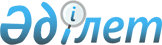 О внесении изменений в постановление Правительства Республики Казахстан от 27 января 2011 года № 36 "Об утверждении Правил исчисления минимального казахстанского содержания в товарах, работах и услугах при проведении операций по недропользованию, включаемого в условия конкурса на предоставление права недропользования"
					
			Утративший силу
			
			
		
					Постановление Правительства Республики Казахстан от 7 августа 2012 года № 1028. Утратило силу постановлением Правительства Республики Казахстан от 25 декабря 2015 года № 1063      Сноска. Утратило силу постановлением Правительства РК от 25.12.2015 № 1063 (вводится в действие со дня его первого официального опубликования).      Правительство Республики Казахстан ПОСТАНОВЛЯЕТ:



      1. Внести в постановление Правительства Республики Казахстан от 27 января 2011 года № 36 «Об утверждении Правил исчисления минимального казахстанского содержания в товарах, работах и услугах при проведении операций по недропользованию, включаемого в условия конкурса на предоставление права недропользования» (САПП Республики Казахстан, 2011 г., № 15, ст. 179) следующие изменения:



      заголовок изложить в следующей редакции:

      «Об утверждении Правил исчисления минимального местного содержания в товарах, работах и услугах при проведении операций по недропользованию, включаемого в условия конкурса на предоставление права недропользования»;



      пункт 1 изложить в следующей редакции:

      «1. Утвердить прилагаемые Правила исчисления минимального местного содержания в товарах, работах и услугах при проведении операций по недропользованию, включаемого в условия конкурса на предоставление права недропользования.»;



      Правила исчисления минимального казахстанского содержания в товарах, работах и услугах при проведении операций по недропользованию, включаемого в условия конкурса на предоставление права недропользования, утвержденные указанным постановлением, изложить в новой редакции согласно приложению к настоящему постановлению.



      2. Настоящее постановление вводится в действие по истечении десяти календарных дней со дня первого официального опубликования.      Премьер-Министр

      Республики Казахстан                       К. Масимов

Приложение          

к постановлению Правительства

Республики Казахстан    

от 7 августа 2012 года № 1028

Утверждены         

постановлением Правительства

Республики Казахстан    

от 27 января 2011 года № 36  

Правила

исчисления минимального местного содержания в товарах,

работах и услугах при проведении операций по недропользованию,

включаемого в условия конкурса на предоставление

права недропользования 

1. Общие положения

      1. Настоящие Правила исчисления минимального местного содержания в товарах, работах и услугах при проведении операций по недропользованию, включаемого в условия конкурса на предоставление права недропользования (далее - Правила), разработаны в соответствии с Законом Республики Казахстан от 24 июня 2010 года «О недрах и недропользовании» (далее - Закон) и определяют порядок исчисления минимального местного содержания в товарах, работах и услугах при проведении операций по недропользованию, включаемого в условия конкурса на предоставление права недропользования.



      2. В настоящих Правилах используются понятия и определения, установленные в Законе, а также следующее понятие:



      группа полезных ископаемых - твердые полезные ископаемые, углеводородное сырье и общераспространенные полезные ископаемые. 

2. Порядок исчисления минимального

местного содержания в товарах, работах и услугах

при проведении операций по недропользованию

      3. Исчисление минимального местного содержания в товарах, работах и услугах при проведении операций по недропользованию, включаемого в условия конкурса на предоставление права недропользования, осуществляется компетентным органом или местным исполнительным органом области, города республиканского значения, столицы при проведении конкурса на предоставление права недропользования.



      4. Компетентный орган для исчисления минимального местного содержания в товарах, работах и услугах при проведении операций по недропользованию, включаемого в условия конкурса на предоставление права недропользования, использует данные по фактической доле местного содержания в товарах, работах и услугах действующих недропользователей на год, предшествующий году проведения конкурса на предоставление права недропользования, в разбивке по группе полезных ископаемых.



      5. Компетентный орган исчисляет минимальное местное содержание в товарах, работах и услугах при проведении операций по недропользованию, включаемое в условия конкурса на предоставление права недропользования, по следующей формуле: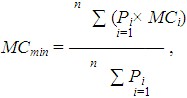 

      где:



      МСmin- минимальное местное содержание в товарах, работах и услугах при проведении операций по недропользованию, включаемое в условия конкурса на предоставление права недропользования;



      Pi - объем закупок товаров или работ и услуг i-ого недропользователя на год, предшествующий году проведения конкурса на предоставление права недропользования, согласно группе полезного ископаемого конкурса на предоставление права недропользования, тыс. тенге;



      МCi - фактическая доля местного содержания в товаре или в работе и услуге i-oгo недропользователя на год, предшествующий году проведения конкурса на предоставление права недропользования, согласно группе полезного ископаемого конкурса на предоставление права недропользования;



      n - общее количество недропользователей, используемых в расчете.



      6. Местный исполнительный орган исчисляет минимальное местное содержание в товарах, работах и услугах при проведении операций по недропользованию, включаемое в условия конкурса на предоставление права недропользования, по следующей формуле:

      по товарам:МСmin = Ptotal 0,16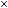 

      по работам и услугам:МСmin = Ptotal 0,85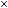 

      где:



      МСmin- минимальное местное содержание в товарах, работах и услугах при проведении операций по недропользованию, включаемое в условия конкурса на предоставление права недропользования, тыс. тенге;



      Рtotal - общий объем закупок товаров, работ и услуг недропользователя согласно группе полезного ископаемого конкурса на предоставление права недропользования, тыс. тенге.



      7. При признании комиссией по проведению конкурсов на предоставление права недропользования конкурса на предоставление права недропользования не состоявшимся в случаях, предусмотренных подпунктом 2) пункта 1 статьи 53 Закона, по причине несоответствия всех представленных конкурсных предложений требованиям, предусмотренным подпунктом 7) пункта 2 статьи 47 Закона, компетентный орган или местный исполнительный орган области, города республиканского значения, столицы вправе в порядке, предусмотренном подпунктом 2) пункта 1 статьи 54 Закона, внести изменения в конкурсную документацию в части уменьшения на двадцать пять процентов размера минимального местного содержания в товарах, работах и услугах, исчисленного в порядке, предусмотренном настоящими Правилами.
					© 2012. РГП на ПХВ «Институт законодательства и правовой информации Республики Казахстан» Министерства юстиции Республики Казахстан
				